HOMO HEIDELBERGENSISEntre Homo antecessor, una especie poco conocida basada en fósiles de las colinas de Atapuerca, en España, y los linajes Sapiens y Neanderthalensis existió una especie con fósiles en Europa desde hace medio millón de años, y en África un poco más tempranamente, que presenta carácteres intermedios entre H. Erectus / Ergaster y H. Sapiens. Juntos, estos fósiles revelan un homínido con un cráneo más "inflado" que el de ningún erectus, aunque todavía posee arcos supraciliares. La parte trasera del cráneo es más redondeada que en erectus, y las mejillas son infladas, como en los neandertales, aunque la cara es más plana.Homo heidelbergensis: Se trata de individuos muy altos (1,80 m) y fuertes (llegarían a 100 kg), de grandes cráneos (casi 1.400 cm3) todavía muy aplanados, con mandíbulas salientes y gran abertura nasal.  Especie intermedia entre el Homo antecessor y el hombre de Neandertal. Datan entre 500.000 y 250.000 años. 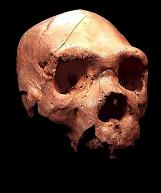 